Type II Ionic and Polyatomic Compounds #2Please write the formula or name corresponding to the given name or formula for the following ionic compounds. You can use the “subscript” button in the “Home” bar to make small numbers.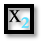 Chromium (II) chloridePbF2Copper (I) sulphideFeI2Iron (II) phosphide CrBr2Manganese (II) oxideFe2O3 Mercury (II) oxideMnOTin (II) sulphideHg3N2Tin (IV) nitrideMnSLead (IV) chlorideSn3P4Chromium (III) chlorideFeI3 Copper (I) iodideCrBr3Sodium chromateAl(OH)3 Lithium dichromateNaCH3COOMagnesium hydroxideBa3(PO3)4Tin (II) hydroxideCr(OH)3Lead (II) hydroxide(NH4)3PO4Manganese (IV) sulphateCr(CH3COO)3Potassium permanganateMg3(PO4)2